Weihnachten in Deutschland!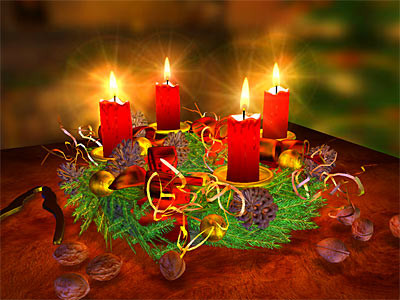 Підготувала:Вчитель німецької мови                                                                                          Швачук Н.П.Мета: Ознайомити учнів з традиціями німецького народу     - стимулювання інтелектуального і творчого самовдосконалення   учнів;     -  сприяти поглибленню знань учнів з країнознавства;-  розвивати в учнів інтерес до предмета та підтримувати високий рівень   мотивації до вивчення німецької мови;   -  розвивати увагу, пам'ять, спостережливість;   -  виховувати в учнів інтерес і повагу до культури і традицій німецького народу, виховувати любов до прекрасного.Хід святаНа дошці прикріплені вислови:Es weihnachtet sehr !Das Fest der Leibe, der Familie, des Friedens.Das Fest aller FesteА також висять передріздвяні календарі та передріздвяні вінки.Die 1. Schülerin: Guten Tag, liebe Gäste!   Seid gegrüßt zu unserem Feste!   Wir halten für euch viel Schönes bereit   Und freuen uns, dass ihr gekommen seid.   Die 2. Schülerin: Guten Abend, schön Abend.   Es weihnachtet schon!Учні співають пісню  «Guten Abend, schön Abend“GUTEN ABEND, SCHÖN ABEND Guten Abend, schön Abend,
es weihnachtet schon.
Am Kranze die Lichter, die leuchten so fein,
sie geben der Heimat einen hellichten Schein.

Guten Abend, schön Abend,
es weihnachtet schon.
Der Schnee fällt in Flocken, und weiß steht der Wald.
Nun freut euch, ihr Kinder, die Weihnacht kommt bald.

Guten Abend, schön Abend,
es weihnachtet schon.
Nun singt es und klingt es so lieblich und fein.
Wir singen die fröhliche Weihnachtszeit ein.https://www.youtube.com/watch?v=pltH7uUlQ8wModerator: Liebe Freunde, liebe Gäste, heute haben wir einen besonderen Abend.In Deutschland feiert man heute das schönste Fest des Jahres Weihnachten.Schülerin 1: Liebe Freunde, wir alle freuen uns auf Weihnachten. Unsere Schüler haben zu diesem Fest unsere Aula festlich geschmückt, Adventskalender, viele Engel und Weihnachtskarten gemacht, unseren Tannenbaum geschmückt, schöne Bilder gemalt. Wir werden heute erzählen, wie man in Deutschland Weihnachten feiert.Schülerin 2: In Deutschland ist Weihnachten das wichtigste Familienfest. Überall sind Straßen, Parks, Gärten, Häuser weihnachtlich geschmückt, klingt weihnachtliche Musik.    Der Chor singt:  Kling, klang Glöckchen,                               Kling, klang Glöckchen,                               Leise glänzend fällt der Schnee,                               Kling, klang Glöckchen,                               Kling, klang Glöckchen,                               Eis, wie immer, auf dem See                               Überall die Glocken klingen,                               Vor dem Baum die Kinder singen,                               Endlich, endlich ist so weit,                                Endlich ist es Weihnachtzeit.https://www.youtube.com/watch?v=TYUjQg_sAKkModerator: Die letzen vier Sonntage vor Weihnachten heißen Advent. Die Adventszeit beginnt mit dem ersten Sonntag nach dem 26.November und endet immer am 24.Dezember - am Heiligabend.Sch 1: Viele Bräuche gibt es zur Adventszeit: Adventskranz, Adventskalender, Kerzen, Weihnachtskarten. Sch 2: Am ersten Advent zünden die Menschen die erste Kerze an, am zweiten Advent - die zweite, am dritten – die dritte, am vierten - die vierte.                                Gedicht "Advent".Advent, Advent, Ein Lichtlein brennt. Erst eins, dann zwei, Dann drei, dann vier. Dann steht das Christkind Vor der Tür.Ведуча. Ich mochte über die Adventszeit erzählen. In der Adventszeit bereiten wir uns auf Weihnachten vor. Wir denken daran, dass Jesus Christus als Baby auf diese Welt gekommen ist, und dass er als Herr bald wiederkommen wird. In vielen Familien steht in dieser Zeit ein Adventskranz. Der ist aus grünen Tannenasten gebunden, auf denen vier rote Kerzen stecken. An jedem Sonntag in Advent wird eine neue Kerze angezündet. Wenn alle vier Kerzen brennen, dann ist es bald Weihnachten.Besonders lieben die Kinder den Adventskalender. Er soll helfen, das Warten auf Weihnachten etwas zu "versüßen". Es gibt die Adventskalender mit Obst, Schokolade, Nüssen, kleinem Spielzeug und anderen Dingen, die Spaßmachen.Ведучий. Слово «Адвент» походить від латинського "adventire" і означає, «прихід», «прибуття», «очікування». Мова йде про підготування до появи Ісуса Христа, яке раніше тривало п'ять чи шість тижнів, а в 524 р. на консиліумі в Лерині було впроваджено чотиритижневий піст. Так само, як і перед Великоднем, цей час повинен бути присвячений роздумам. Традиційним церковним кольором адвенту є фіолетовий, оскільки він символізує смуток і покаяння.Протягом століть обличчя Адвенту змінювалося, і сьогодні воно набирає більш урочистого і святкового характеру.Давні германці в цей період прикрашали свої житла вічнозеленими гілками ялинок та туй, щоб оберегти себе від впливу злих демонів. Цей звичай зберігся і з переходом до християнства.У холодні темні зимові ночі зелений колір адвентського вінка (показує на вінок) —- символізує надію на підтримку й розраду, а червоний колір — вірності Христа. Крім того, зелений колір є символом вірності Христу, а червоний колір нагадує про кров, яку він пролив заради людей. Тому ці два кольори є основними у всіх різдвяних декораціях та оформленнях. Ялинкові гілки й червоні стрічки та свічки адвентського вінка символізують наші надії та ррадощі. Сьогодні ці вінки в передріздвяний час є обов'язковим атрибутом кожної сім'ї. Ними прикрашають школи, дитячі садки, робочі кабінети, церквиВедучий: Період Адвенту поділений на чотири тижні. Першого тижня запалюють одну з чотирьох свічок на вінку, так починається перший адвент. Наступного тижня запалюють другу, потім — третю, і четверту аж до Різдва. Різдвяні  свята традиційно є сімейними. Вони мають багато звичаїв і прекрасні традиції.Усі німецькі сім'ї намагаються зібрати навколо себе своїх рідних. Батьки дбають про те, щоб діти відчули урочистість цього свята, духовно підготуватися до нього. Сім'я збирається в першу неділю за столом і складає списки всіх родичів, кому на Різдво будуть готуватися подарунки. При цьому нікого не можна забути, вітають усіх: близьких і далеких родичів, маленьких дітей, стареньких бабусь і дідусів.Сяйво Адвента і сяйво свічки-це радість людей,які знаходяться в єднанні один з одним.Die 1. Schülerin zündet das 1. Lichtlein an:    Zünden wir ein Lichtlein an,   Sagen wir dem Weihnachtsmann:   « Lieber Alter, es wird Zeit   In vier Wochen ist`s soweit.Die 2. Schülerin:   Es brennt mit starkem hellem Glanz   Die erste Kerze auf dem Kranz   Sie ist der Glaube. Wo er fehlt,   Bleibt dunkel alles in der Welt.   O, öffnet eure Herzen weit   Advent ist da, die Weinachtszeit.Die 3. Schülerin zündet das zweite Lichtlein an:   Zünden wir das zweite Lichtlein an,   Mahnen wir den Weihnachtsmann   «Pack schon die Geschenke ein!   Bald muss alles feirtig sein.Der 4. Schüler:   Seht doch, wie schön und licht sie brennt   Die zweite Kerze im Advent!   Sie ist die Hoffnung und sie spricht:   «Hofft immerzu, verzaget nicht!»   Ich bau` euch Brüken still und sacht   Im Leben und zur Heil`genDie 5. Schülerin zündet das 3. Lichtlein an:   Zünden wir das dritte Lichtlein an   Sputet sich Weihnachtsmann   Füllt den Sack dis an den Rand   Schimmel wird bald iengespannt.   Der 6. Schüler:   O strahle ohne End`   Du dritte Kerze im Advent!   Du bist die Liebe wundermild,   Die vieles Leid auf Erden stillt.   Du bringst uns Licht und Glück zugleich   Und auch ein Stückchen Himmelreich.   Die 7. Schülerin zündet das 4. Lichtlein an:   Zünden wir das vierte Lichtlein an   Schmunzelt froh der Weihnachtsmann   Hat ja alles schon bereit   Für dei schöne Weihnachtszeit.   Der 8. Schüler:   Zu ende geht dei Zeit Advent   Nun da der Freude Kerze brennt   Die Flamme knistert leis und lind   Bald ist es da, das Heilige Kind   Und in der Lichterbaumes Pracht   Erstecht für euch die Heilige Nacht.Учні співають пісню „Ich gehe mit meiner Laterne“Ich gehe mit meiner Laterne und meine Laterne mit mir.
Da oben leuchten die Sterne, hier unten leuchten wir.
Ein Lichtermeer zu Martins Ehr, Rabimmel, Rabammel, Rabumm.
Ein Lichtermeer zu Martins Ehr, Rabimmel, Rabammel, Rabumm.

Ich gehe mit meiner Laterne und meine Laterne mit mir.
Da oben leuchten die Sterne, hier unten leuchten wir.
Der Martinsmann, der zieht voran. Rabimmel, Rabammel, Rabumm.
Der Martinsmann, der zieht voran. Rabimmel, Rabammel, Rabumm.

Ich gehe mit meiner Laterne und meine Laterne mit mir.
Da oben leuchten die Sterne, hier unten leuchten wir.
Wie schön das klingt, wenn jeder singt. Rabimmel, Rabammel, Rabumm.
Wie schön das klingt, wenn jeder singt. Rabimmel, Rabammel, Rabumm.

Ich gehe mit meiner Laterne und meine Laterne mit mir.
Da oben leuchten die Sterne, hier unten leuchten wir.
Ein Kuchenduft liegt in der Luft. Rabimmel, Rabammel, Rabumm.
Ein Kuchenduft liegt in der Luft. Rabimmel, Rabammel, Rabumm.https://www.youtube.com/watch?v=VCL78fdsl6YSzene:(Am Tisch sitzen die Mutter und die Tochter.)Tochter: Mutti, was heißt Advent?Mutter: Advent heißt Ankunft.  Wir  bereiten uns auf die Ankunft Christi vor. Vor dem Weihnachtsfest gibt es vier Adventssonntage.Tochter: Wieso braucht Christus so lange zum Ankommen?Mutter: Meine Liebe, nicht er braucht so lange, sondern wir brauchen so lange, um uns auf ihn vorzubereiten.(Mutter  zündet 4 Kerzen an.)Sch 1: Der Adventskalender ist besonderer Brauch in der Adventszeit. Schon im November  kaufen die Eltern für ihre Kinder einen Adventskalender. Er hat 24 kleine Türen. Am 1.Dezember öffnen die Kinder die erste Tür, am 2.Dezemberdie zweite Tür, am dritten Dezember die dritte Tür und so weiter. Die letzte Tür öffnen die Kinder am 24.Dezember. Dann kommt schon Heiligabend und Weihnachten.Sch 2: Der „Vater“ des Adventskalenders ist der Deutsche Gerhard Lang. Als Kind fragte er seine Mutter immer ungeduldig: „Wann kommt der Weihnachtsmann? Wie viele Nächte muss ich noch schlafen?“ Seine Mutter bastelte ihm einen Kalender. Später hat er dank dieser Idee im Jahre 1908 den Adventskalender mit 24 Türchen gemacht.Moderator: Am 25. -26. Dezember feiert man in Deutschland Weihnachten. Am ersten Weihnachtsfeiertag dem 25. Dezember werden Verwandte besucht, man wünscht sich gegenseitig "Frohe Weihnachten" oder ein "Fröhes Fest", isst eine Weihnachtsgans, eine Ente und verbringt den Tag möglichst geruhsam. Am 26. 12, dem zweiten Feiertag, klingt das Weihnachtsfest langsam aus, manche fahren in die Skiferien, andere müssen am nächsten Tag schon wieder zur Arbeit gehen. Es gibt auch einen Tannenbaum. Unter den Tannenbaum legt man dieGeschenke.Ведуча. 25 грудня — перший день Різдва в Німеччині, 26 грудня — другий день. Його відзначають по-різному: часто відвідують родичів і бажають їм веселого та щасливого Різдва.Традиційна страва свята — запечена гуска.На другий день співають пісні, катаються на лижах, ідуть у церкву, а дехто просто відпочиває, бо наступного дня мусить бути на роботі.Ялинка є також основним атрибутом Різдва. Під неї ставлять подарунки.Діти інсценізують історію про першу Різдвяну ялинку.(Der Weitnachtsmann geht durch den Wald. Er ist sehr ärgerlich. Da begegnet ihm das Christkindchen.)   Das Christkind:     Na Ӓlterchen, wie geht’s?Hast du wohl schlechte Laune?Der Weitnachtsmann: Ja, die ganze Sache macht mir keinen Spaß.Ich habe Äpfel, Nüsse, KuchenDas essen die Kinder schnell auf.Und das Fest ist vorbei. Man mußetwas Neues machen.Das Cristkind:             Da hast du Recht, Alter. Das ist aber nicht so leicht.Der Weitnachtsmann: Ich bin zu alt dazu.(Sie gehen zusammen durch den Wald und sehen eine schöne Tanne alleine steht.)Das Crisikind:             Ist das nicht wunderschön? (показую  на ялинку)Der Weitnachtsmann: Ja, aber was hilft mir das?Das Crisikind:             “Gib ein paar Äpfel her”.Ich schmücke diese hübscheTanne mit Äpfeln.Paß auf, das wird noch schӧner.Nun gib mal Nüsse her.(Der Weihnachtsmann holt Nüsse aus dem Sack. Das Christkind reibt jede Nuß an seiner Flugel,  jetzt ist jede Nuß golden und silbern.)Der Weitnachtsmann: Und was machst du damit?Das Crisikind:             Ich schmücke die Tanne. Ist das nicht schön?Der Weitnachtsmann: Ja, aber ich weiß nicht.Das Crisikind:             Hast du Kerzen?(Es hängt die Kerzen an den Baum.)Der Weitnachtsmann: Das ist hübsch.(Sie bringen die Tanne in ein Bauernhaus. Alle schlafen, früh Morgen ewachen sie und sehen den Buntenbaum. Das ist eine Freude für alle.)Das Lied "O Tannenbaum, о Tannenbaum".                                      DAS LIED "O TANNENBAUM" О Tannenbaum, о Tannenbaum,wie treu sind deine Blätter!Du grünst nicht nur zur Sommerzeit,nein, auch im Winter, wenn es schneit.О Tannenbaum, о Tannenbaum,wie treu sind deine Blätter!О Tannenbaum, о Tannenbaum,du kannst mir sehr gefallen.                                    Wie oft hat nicht zur Weihnachtszeit,ein Baum von Dir mich hoch erfreut!О Tannenbaum, о Tannenbaum,du kannst mir sehr gefallen!О Tannenbaum, о Tannenbaum,dein Kleid will mich was lehren:Die Hoffnung und Beständigkeitgibt Kraft und Trost zu jeder Zeit,О Tannenbaum, о Tannenbaum,dein Kleid will mich was lehren.O schöne herrliche Weihnachtszeit!”O schöne herrliche WeihnachtszeitWas bringst du Lust und Fröhlichkeit!	Wenn der heilige Christ in jedem HausHielt seine lieben Gaben aus.Fröhliche Weihnacht überallhöret durch Lüfte froher Schall.Weihnachtston, Weihnachtsbaum,Weihnachtsduft in jedem Raum.Das schönste Fest ist das Kinderfest.   Kinderfest, Kinderfest, Kinderfest.   Der schönste Baum ist der Tannenbaum   Die schönste Nacht ist die weihnacht                                                                                                                                                                                                                                                                                                                                                                                                                                                                                                                                                                                                                                      Die schönste Zeit ist die   Weihnachtszeit   Der schönste Mann ist der   Weihnachtsmann   Unser Fest ist zu Ende.Moderator: Liebe Freunde, wir haben euch erzählt, wie man in Deutschland Weihnachten feiert. Weihnachten ist das Fest von Christi Geburt.Alle zusammen: Frohe Weihnachten und ein glückliches, gesegnetes Neues Jahr